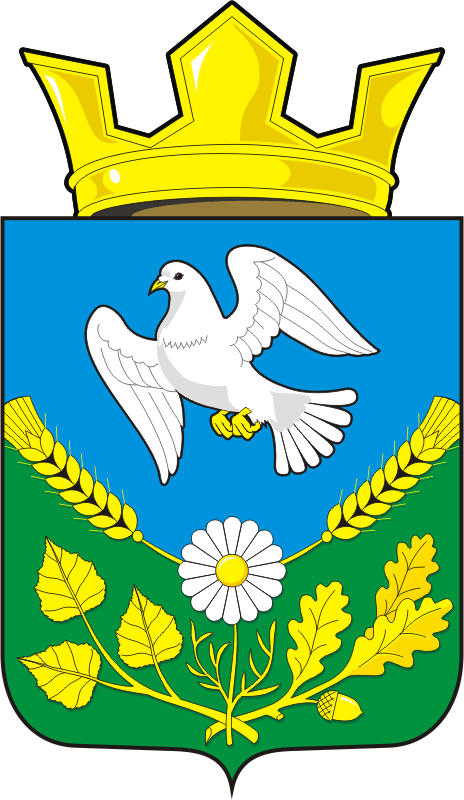 СОВЕТ ДЕПУТАТОВ МУНИЦИПАЛЬНОГО ОБРАЗОВАНИЯ НАДЕЖДИНСКИЙ СЕЛЬСОВЕТ САРАКТАШСКОГО РАЙОНА ОРЕНБУРГСКОЙ ОБЛАСТИТРЕТЬЕГО СОЗЫВАРЕШЕНИЕВнеочередного пятидесяти первого заседания Совета депутатовмуниципального образования Надеждинский сельсоветтретьего созыва№     145                                                                       от  27.06. 2019                                                                                                         О внесении изменений в решение Совета депутатов № 81 от 22.11.2017 В соответствии с Федеральным законом от 06.10.2003 № 131-ФЗ «Об общих принципах организации местного самоуправления в Российской Федерации», Уставом Надеждинского сельсовета, рассмотрев экспертное заключение Государственно-правового управления аппарата Губернатора и Правительства Оренбургской области № 21/140/2019 от 28.05.2019,             Совет депутатов Надеждинского сельсоветаР Е Ш И Л:            1. Внести изменения в решение Совета депутатов №81 от 22.11.2017 «Об утверждении Порядка ведения перечня видов муниципального контроля и органов местного самоуправления, уполномоченных на их осуществление, на территории муниципального образования Надеждинский сельсовет Саракташского района», изложив  пункт 3 решения Совета депутатов в следующей редакции:      «3. Настоящее решение вступает в силу после дня его обнародования и подлежит размещению на официальном сайте администрации Надеждинского сельсовета Саракташского района.»            2.  Контроль за исполнением данного решения возложить на ______.           3. Настоящее решение вступает в силу после дня его обнародования и подлежит размещению на официальном сайте администрации Надеждинского сельсовета Саракташского района. Председатель Совета  депутатов Глава муниципального образования                                     О.А. ТимкоРазослано:  постоянной комиссии, официальный сайт, орготделу,  Государственно-правовому управлению аппарата Губернатора и Правительства Оренбургской области